Unipus 中小学外语教师发展数字课程实验研究初阶：概念与设计邀请函尊敬的___________女士/先生：您好！感谢您关注《实验研究初阶：概念与设计》数字课程。本课程由外研社Unipus教师发展隆重推出，邀请北京外国语大学徐浩教授担纲主讲，详细讲解实验研究中的核心概念、实验研究选题设计的基本过程与要点，旨在帮助广大外语结合外语教学研究实践，学习并使用实验研究的基本方法。研修课程网址：http://ucourse.unipus.cn/course/4505研修课程费用：399元研修课程学时：8学时研修课程流程： 1. 请仔细完整看完所有课程视频。 2. 请在规定时间内撰写反思日志。 3. 达到上述两条要求的学员，可获得该课程结业证书。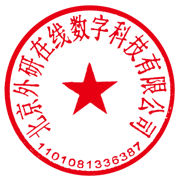 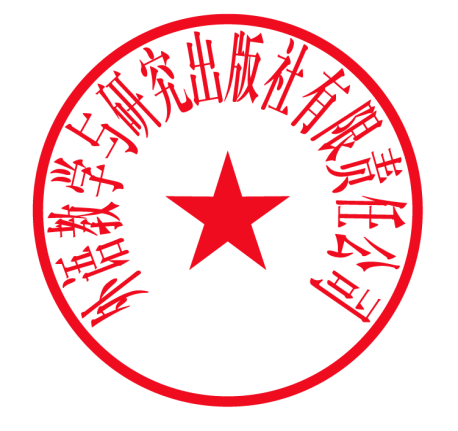 外语教学与研究出版社北京外研在线数字科技有限公司